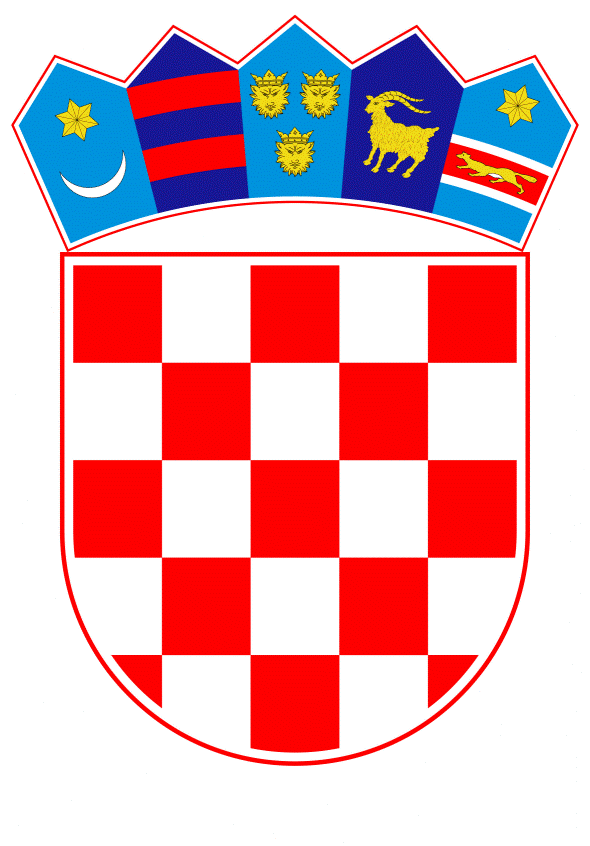 VLADA REPUBLIKE HRVATSKEZagreb, 15. travnja 2024.______________________________________________________________________________________________________________________________________________________________________________________________________________________________PrijedlogNa temelju članka 31. stavka 3. Zakona o Vladi Republike Hrvatske („Narodne novine“, br. 150/11., 119/14., 93/16., 116/18. i 80/22.), Vlada Republike Hrvatske je na sjednici održanoj _____________ 2024. donijelaZ A K L J U Č A K1.	Donosi se Protokol o postupanju u slučaju nasilja među djecom i mladima, u tekstu koji je dostavilo Ministarstvo rada, mirovinskoga sustava, obitelji i socijalne politike aktom, KLASA: 011-01/23-01/88, URBROJ: 524-09-01-01/1-24-29, od 25. ožujka 2024.2.	Danom donošenja Protokola iz točke 1. ovoga Zaključka prestaje se primjenjivati Protokol o postupanju u slučaju nasilja među djecom i mladima, koji je donesen na temelju Programa aktivnosti za sprječavanje nasilja među djecom i mladima,
KLASA: 552-01/04-02/02, URBROJ: 5030108-04-2, od 25. veljače 2004.3.	Zadužuje se Ministarstvo rada, mirovinskoga sustava, obitelji i socijalne politike da o ovom Zaključku izvijesti nadležna tijela, nositelje provedbe Protokola iz točke 1. ovoga Zaključka.4.	Zadužuje se Ministarstvo rada, mirovinskoga sustava, obitelji i socijalne politike da Protokol iz točke 1. ovoga Zaključka objavi na svojim mrežnim stranicama.KLASA: URBROJ: Zagreb, PREDSJEDNIKmr. sc. Andrej PlenkovićO B R A Z L O Ž E N J EProtokol o postupanju u slučaju nasilja među djecom i mladima donesen je 2004. Zaključkom Koordinacije za društvene djelatnosti i ljudska prava, kao dio Programa aktivnosti sprječavanja nasilja među djecom i mladima.S obzirom na  pojavu novih oblika nasilja među djecom i mladima kao i na potrebu da se, osim područja intervencija, u Protokol uključi područje preventivnih aktivnosti i odrede jasne uloge i odgovornosti u pružanju koordiniranih, sveobuhvatnih i integriranih usluga resornih tijela i nevladinih udruga Ministarstvo rada, mirovinskoga sustava, obitelji i socijalne politike (u daljnjem tekstu: Ministarstvo) koordiniralo je izradu novog Protokola o postupanju u slučaju nasilja među djecom i mladima (u daljnjem tekstu: Protokol).Ministarstvo je donijelo Odluku o imenovanju članova radne skupine za izradu Prijedloga protokola. Radnu skupinu činili su predstavnici/e Ministarstva rada, mirovinskoga sustava, obitelji i socijalne politike, Ministarstva zdravstva, Ministarstva unutarnjih poslova, Ministarstva znanosti i obrazovanja, Ministarstva pravosuđa i uprave, Hrvatske udruge ravnatelja osnovnih škola, Udruge hrvatskih srednjoškolskih ravnatelja, Hrvatske komore socijalnih radnika, Hrvatske psihološke komore i Hrvatske komore socijalnih pedagoga.Protokol se odnosi na slučajeve nasilja među djecom i mladima do 21. godine, a definira način postupanja i suradnje nadležnih tijela i organizacija civilnog društva u provedbi aktivnosti radi prevencije i sprječavanja nasilja, zaštite žrtava i poduzimanja adekvatnih mjera obiteljskopravne ili kaznenopravne zaštite protiv počinitelja.Ključne promjene u predloženom Protokolu odnose se na proširenje postojeće definicije nasilja i na područje internetskog nasilja, senzibilizaciju javnosti na problem nasilja među djecom i mladima, prijavljivanje sumnje na nasilje, provođenje preventivnih programa u odgojno-obrazovnim ustanovama, zdravstvenim ustanovama i ustanovama socijalne skrbi, rano prepoznavanje rizika i međusobnu razmjenu informacija radi sveobuhvatne zaštite djeteta, integrirani pristup u zaštiti od nasilja među djecom, propisivanje obveze postupanja za zdravstveni sustav i propisivanje uloga nevladinih udruga i drugih organizacija registriranih za rad s djecom.Protokol je proširen na područje prevencije te su definirana postupanja resornih tijela. Međuresornoj razmjeni informacija pridonosi i Obrazac o prijavi nasilja među djecom i mladima, koji je njegov sastavni dio. Protokol promiče integrirani pristup u zaštiti od nasilja među djecom i mladima, paralelni stručni rad s djetetom žrtvom nasilja, djetetom počiniteljem nasilja i roditeljima/skrbnicima, uključujući edukacije i preventivne aktivnosti.Protokol sadržava i preporuke o načinu izvještavanja medija u slučajevima nasilja među djecom kako bi se spriječila dvostruka viktimizacija, zaštitili interesi djece, a istovremeno senzibilizirala javnost. Predlagatelj:Ministarstvo rada, mirovinskoga sustava, obitelji i socijalne politike Predmet:Prijedlog protokola o postupanju u slučaju nasilja među djecom i mladima